Sir,I am Rajkumar Gayen,student of 3rd professional MBBS(part-1).I received mukti scholarship from the year-2012.It help me very much to continue my studies.Without your support I can't continue my study.I am grateful to you for sponsored me.I passed my 2nd MB exam but the marksheet is not given by the university.I submit my marksheet very soon.May 6 (3 days ago)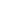 